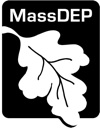 Massachusetts Department of Environmental Protection Bureau of Air & WasteMercury-Added Lamp Manufacturer Registration 
(310 CMR 75.00)Massachusetts Department of Environmental Protection Bureau of Air & WasteMercury-Added Lamp Manufacturer Registration 
(310 CMR 75.00)Massachusetts Department of Environmental Protection Bureau of Air & WasteMercury-Added Lamp Manufacturer Registration 
(310 CMR 75.00)Massachusetts Department of Environmental Protection Bureau of Air & WasteMercury-Added Lamp Manufacturer Registration 
(310 CMR 75.00)Massachusetts Department of Environmental Protection Bureau of Air & WasteMercury-Added Lamp Manufacturer Registration 
(310 CMR 75.00)Massachusetts Department of Environmental Protection Bureau of Air & WasteMercury-Added Lamp Manufacturer Registration 
(310 CMR 75.00)Massachusetts Department of Environmental Protection Bureau of Air & WasteMercury-Added Lamp Manufacturer Registration 
(310 CMR 75.00)	Registration for
Calendar Year
2023Filing Deadline: Submit this form to MassDEP by March 1 following the calendar year for which you are registering.Filing Deadline: Submit this form to MassDEP by March 1 following the calendar year for which you are registering.Filing Deadline: Submit this form to MassDEP by March 1 following the calendar year for which you are registering.Filing Deadline: Submit this form to MassDEP by March 1 following the calendar year for which you are registering.Filing Deadline: Submit this form to MassDEP by March 1 following the calendar year for which you are registering.Filing Deadline: Submit this form to MassDEP by March 1 following the calendar year for which you are registering.Filing Deadline: Submit this form to MassDEP by March 1 following the calendar year for which you are registering.Filing Deadline: Submit this form to MassDEP by March 1 following the calendar year for which you are registering.Important: When filling out forms on the computer, use only the tab key to move your cursor - do not use the return key.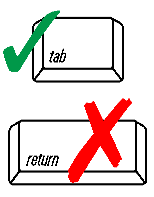 A. Business InformationA. Business InformationA. Business InformationA. Business InformationA. Business InformationA. Business InformationA. Business InformationA. Business InformationImportant: When filling out forms on the computer, use only the tab key to move your cursor - do not use the return key.Manufacturer NameManufacturer NameManufacturer NameManufacturer NameManufacturer NameManufacturer NameManufacturer NameManufacturer NameImportant: When filling out forms on the computer, use only the tab key to move your cursor - do not use the return key.Street AddressStreet AddressStreet AddressStreet AddressStreet AddressStreet AddressStreet AddressStreet AddressImportant: When filling out forms on the computer, use only the tab key to move your cursor - do not use the return key.City/TownStateStateStateStateStateZip CodeZip CodeImportant: When filling out forms on the computer, use only the tab key to move your cursor - do not use the return key.Contact Person NameContact Person NameContact Person NameContact Person NameContact Person NameContact Person NameContact Person NameContact Person NameImportant: When filling out forms on the computer, use only the tab key to move your cursor - do not use the return key.Contact Person EmailContact Person EmailContact Person EmailContact Person EmailContact Person EmailContact Person TelephoneContact Person TelephoneContact Person TelephoneImportant: When filling out forms on the computer, use only the tab key to move your cursor - do not use the return key.Federal Employer Identification Number (FEIN/TIN) – Please do NOT provide a Social Security Number.Federal Employer Identification Number (FEIN/TIN) – Please do NOT provide a Social Security Number.Federal Employer Identification Number (FEIN/TIN) – Please do NOT provide a Social Security Number.Federal Employer Identification Number (FEIN/TIN) – Please do NOT provide a Social Security Number.Federal Employer Identification Number (FEIN/TIN) – Please do NOT provide a Social Security Number.Federal Employer Identification Number (FEIN/TIN) – Please do NOT provide a Social Security Number.Federal Employer Identification Number (FEIN/TIN) – Please do NOT provide a Social Security Number.Federal Employer Identification Number (FEIN/TIN) – Please do NOT provide a Social Security Number.Important: When filling out forms on the computer, use only the tab key to move your cursor - do not use the return key.Mailing Address (if different)Mailing Address (if different)Mailing Address (if different)Mailing Address (if different)Mailing Address (if different)Mailing Address (if different)Mailing Address (if different)Mailing Address (if different)Street Address/P.O. BoxStreet Address/P.O. BoxStreet Address/P.O. BoxStreet Address/P.O. BoxStreet Address/P.O. BoxStreet Address/P.O. BoxStreet Address/P.O. BoxStreet Address/P.O. BoxCity/TownStateStateStateStateStateZip CodeZip CodeB. ApplicabilityB. ApplicabilityB. ApplicabilityB. ApplicabilityB. ApplicabilityB. ApplicabilityB. ApplicabilityB. ApplicabilityDo you manufacture or import directly or domestically distribute any mercury-added lamps that were sold, offered for sale or distribution in Massachusetts in the prior calendar year?  [310 CMR 75.05]Do you manufacture or import directly or domestically distribute any mercury-added lamps that were sold, offered for sale or distribution in Massachusetts in the prior calendar year?  [310 CMR 75.05]Do you manufacture or import directly or domestically distribute any mercury-added lamps that were sold, offered for sale or distribution in Massachusetts in the prior calendar year?  [310 CMR 75.05]Do you manufacture or import directly or domestically distribute any mercury-added lamps that were sold, offered for sale or distribution in Massachusetts in the prior calendar year?  [310 CMR 75.05]Do you manufacture or import directly or domestically distribute any mercury-added lamps that were sold, offered for sale or distribution in Massachusetts in the prior calendar year?  [310 CMR 75.05]Do you manufacture or import directly or domestically distribute any mercury-added lamps that were sold, offered for sale or distribution in Massachusetts in the prior calendar year?  [310 CMR 75.05]Do you manufacture or import directly or domestically distribute any mercury-added lamps that were sold, offered for sale or distribution in Massachusetts in the prior calendar year?  [310 CMR 75.05]Do you manufacture or import directly or domestically distribute any mercury-added lamps that were sold, offered for sale or distribution in Massachusetts in the prior calendar year?  [310 CMR 75.05] Yes Yes Yes Yes No No No NoIf you answered YES, continue to Section C below.If you answered YES, continue to Section C below.If you answered YES, continue to Section C below.If you answered YES, continue to Section C below.If you answered NO, skip to Section D Certification Statement on the next page. NOTE: If you sell or distribute mercury-added lamps in Massachusetts in any future year you will be required to submit a registration form covering that year’s sales. If you answered NO, skip to Section D Certification Statement on the next page. NOTE: If you sell or distribute mercury-added lamps in Massachusetts in any future year you will be required to submit a registration form covering that year’s sales. If you answered NO, skip to Section D Certification Statement on the next page. NOTE: If you sell or distribute mercury-added lamps in Massachusetts in any future year you will be required to submit a registration form covering that year’s sales. If you answered NO, skip to Section D Certification Statement on the next page. NOTE: If you sell or distribute mercury-added lamps in Massachusetts in any future year you will be required to submit a registration form covering that year’s sales. C. Compliance MethodC. Compliance MethodC. Compliance MethodC. Compliance MethodC. Compliance MethodC. Compliance MethodC. Compliance MethodC. Compliance MethodCheck the appropriate box below and provide additional information if requested to indicate how you intend to comply with the requirements of 310 CMR 75.00.
Check the appropriate box below and provide additional information if requested to indicate how you intend to comply with the requirements of 310 CMR 75.00.
Check the appropriate box below and provide additional information if requested to indicate how you intend to comply with the requirements of 310 CMR 75.00.
Check the appropriate box below and provide additional information if requested to indicate how you intend to comply with the requirements of 310 CMR 75.00.
Check the appropriate box below and provide additional information if requested to indicate how you intend to comply with the requirements of 310 CMR 75.00.
Check the appropriate box below and provide additional information if requested to indicate how you intend to comply with the requirements of 310 CMR 75.00.
Check the appropriate box below and provide additional information if requested to indicate how you intend to comply with the requirements of 310 CMR 75.00.
Check the appropriate box below and provide additional information if requested to indicate how you intend to comply with the requirements of 310 CMR 75.00.
 1.  Develop & Implement a Mercury Lamp Collection & Recycling Plan
Pursuant to 310 CMR 75.04, you agree to submit a plan for the collection, storage (including containment of mercury-added products and/or components), transportation, and recycling of end-of-life mercury-added lamps. This plan must describe collection and recycling methods that are convenient and accessible for those who purchase and use the lamps you manufacture, import, or distribute. You must submit this plan to the Massachusetts Department of Environmental Protection (MassDEP) by March 1 following the calendar year for which you are registering. Each year thereafter, you must submit an annual compliance certification to MassDEP. 1.  Develop & Implement a Mercury Lamp Collection & Recycling Plan
Pursuant to 310 CMR 75.04, you agree to submit a plan for the collection, storage (including containment of mercury-added products and/or components), transportation, and recycling of end-of-life mercury-added lamps. This plan must describe collection and recycling methods that are convenient and accessible for those who purchase and use the lamps you manufacture, import, or distribute. You must submit this plan to the Massachusetts Department of Environmental Protection (MassDEP) by March 1 following the calendar year for which you are registering. Each year thereafter, you must submit an annual compliance certification to MassDEP. 1.  Develop & Implement a Mercury Lamp Collection & Recycling Plan
Pursuant to 310 CMR 75.04, you agree to submit a plan for the collection, storage (including containment of mercury-added products and/or components), transportation, and recycling of end-of-life mercury-added lamps. This plan must describe collection and recycling methods that are convenient and accessible for those who purchase and use the lamps you manufacture, import, or distribute. You must submit this plan to the Massachusetts Department of Environmental Protection (MassDEP) by March 1 following the calendar year for which you are registering. Each year thereafter, you must submit an annual compliance certification to MassDEP. 1.  Develop & Implement a Mercury Lamp Collection & Recycling Plan
Pursuant to 310 CMR 75.04, you agree to submit a plan for the collection, storage (including containment of mercury-added products and/or components), transportation, and recycling of end-of-life mercury-added lamps. This plan must describe collection and recycling methods that are convenient and accessible for those who purchase and use the lamps you manufacture, import, or distribute. You must submit this plan to the Massachusetts Department of Environmental Protection (MassDEP) by March 1 following the calendar year for which you are registering. Each year thereafter, you must submit an annual compliance certification to MassDEP. 1.  Develop & Implement a Mercury Lamp Collection & Recycling Plan
Pursuant to 310 CMR 75.04, you agree to submit a plan for the collection, storage (including containment of mercury-added products and/or components), transportation, and recycling of end-of-life mercury-added lamps. This plan must describe collection and recycling methods that are convenient and accessible for those who purchase and use the lamps you manufacture, import, or distribute. You must submit this plan to the Massachusetts Department of Environmental Protection (MassDEP) by March 1 following the calendar year for which you are registering. Each year thereafter, you must submit an annual compliance certification to MassDEP. 1.  Develop & Implement a Mercury Lamp Collection & Recycling Plan
Pursuant to 310 CMR 75.04, you agree to submit a plan for the collection, storage (including containment of mercury-added products and/or components), transportation, and recycling of end-of-life mercury-added lamps. This plan must describe collection and recycling methods that are convenient and accessible for those who purchase and use the lamps you manufacture, import, or distribute. You must submit this plan to the Massachusetts Department of Environmental Protection (MassDEP) by March 1 following the calendar year for which you are registering. Each year thereafter, you must submit an annual compliance certification to MassDEP. 1.  Develop & Implement a Mercury Lamp Collection & Recycling Plan
Pursuant to 310 CMR 75.04, you agree to submit a plan for the collection, storage (including containment of mercury-added products and/or components), transportation, and recycling of end-of-life mercury-added lamps. This plan must describe collection and recycling methods that are convenient and accessible for those who purchase and use the lamps you manufacture, import, or distribute. You must submit this plan to the Massachusetts Department of Environmental Protection (MassDEP) by March 1 following the calendar year for which you are registering. Each year thereafter, you must submit an annual compliance certification to MassDEP. 1.  Develop & Implement a Mercury Lamp Collection & Recycling Plan
Pursuant to 310 CMR 75.04, you agree to submit a plan for the collection, storage (including containment of mercury-added products and/or components), transportation, and recycling of end-of-life mercury-added lamps. This plan must describe collection and recycling methods that are convenient and accessible for those who purchase and use the lamps you manufacture, import, or distribute. You must submit this plan to the Massachusetts Department of Environmental Protection (MassDEP) by March 1 following the calendar year for which you are registering. Each year thereafter, you must submit an annual compliance certification to MassDEP.
If you checked Box 1 above, skip to Section D. Certification Statement. Otherwise, complete the rest of Section C. Compliance Method.
If you checked Box 1 above, skip to Section D. Certification Statement. Otherwise, complete the rest of Section C. Compliance Method.
If you checked Box 1 above, skip to Section D. Certification Statement. Otherwise, complete the rest of Section C. Compliance Method.
If you checked Box 1 above, skip to Section D. Certification Statement. Otherwise, complete the rest of Section C. Compliance Method.
If you checked Box 1 above, skip to Section D. Certification Statement. Otherwise, complete the rest of Section C. Compliance Method.
If you checked Box 1 above, skip to Section D. Certification Statement. Otherwise, complete the rest of Section C. Compliance Method.
If you checked Box 1 above, skip to Section D. Certification Statement. Otherwise, complete the rest of Section C. Compliance Method.
If you checked Box 1 above, skip to Section D. Certification Statement. Otherwise, complete the rest of Section C. Compliance Method.Continue to Next Page Continue to Next Page Continue to Next Page Continue to Next Page Continue to Next Page Continue to Next Page Continue to Next Page Continue to Next Page Massachusetts Department of Environmental Protection Bureau of Air & WasteMercury-Added Lamp Manufacturer Registration (310 CMR 75.00)

Massachusetts Department of Environmental Protection Bureau of Air & WasteMercury-Added Lamp Manufacturer Registration (310 CMR 75.00)

Massachusetts Department of Environmental Protection Bureau of Air & WasteMercury-Added Lamp Manufacturer Registration (310 CMR 75.00)

Massachusetts Department of Environmental Protection Bureau of Air & WasteMercury-Added Lamp Manufacturer Registration (310 CMR 75.00)

Massachusetts Department of Environmental Protection Bureau of Air & WasteMercury-Added Lamp Manufacturer Registration (310 CMR 75.00)

Massachusetts Department of Environmental Protection Bureau of Air & WasteMercury-Added Lamp Manufacturer Registration (310 CMR 75.00)

Massachusetts Department of Environmental Protection Bureau of Air & WasteMercury-Added Lamp Manufacturer Registration (310 CMR 75.00)

Massachusetts Department of Environmental Protection Bureau of Air & WasteMercury-Added Lamp Manufacturer Registration (310 CMR 75.00)

C. Compliance Method (continued)C. Compliance Method (continued)C. Compliance Method (continued)C. Compliance Method (continued)C. Compliance Method (continued)C. Compliance Method (continued)C. Compliance Method (continued)C. Compliance Method (continued) 2. Pay an Annual Registration FeeIn lieu of developing and implementing a plan for collection, storage, transportation, and recycling of mercury-added lamps, you agree to pay an annual registration fee – calculated on the basis of mercury-added lamp sales in Massachusetts – to comply with 310 CMR 75.05. If you select this option, you must answer the questions and follow the instructions below.  2. Pay an Annual Registration FeeIn lieu of developing and implementing a plan for collection, storage, transportation, and recycling of mercury-added lamps, you agree to pay an annual registration fee – calculated on the basis of mercury-added lamp sales in Massachusetts – to comply with 310 CMR 75.05. If you select this option, you must answer the questions and follow the instructions below.  2. Pay an Annual Registration FeeIn lieu of developing and implementing a plan for collection, storage, transportation, and recycling of mercury-added lamps, you agree to pay an annual registration fee – calculated on the basis of mercury-added lamp sales in Massachusetts – to comply with 310 CMR 75.05. If you select this option, you must answer the questions and follow the instructions below.  2. Pay an Annual Registration FeeIn lieu of developing and implementing a plan for collection, storage, transportation, and recycling of mercury-added lamps, you agree to pay an annual registration fee – calculated on the basis of mercury-added lamp sales in Massachusetts – to comply with 310 CMR 75.05. If you select this option, you must answer the questions and follow the instructions below.  2. Pay an Annual Registration FeeIn lieu of developing and implementing a plan for collection, storage, transportation, and recycling of mercury-added lamps, you agree to pay an annual registration fee – calculated on the basis of mercury-added lamp sales in Massachusetts – to comply with 310 CMR 75.05. If you select this option, you must answer the questions and follow the instructions below.  2. Pay an Annual Registration FeeIn lieu of developing and implementing a plan for collection, storage, transportation, and recycling of mercury-added lamps, you agree to pay an annual registration fee – calculated on the basis of mercury-added lamp sales in Massachusetts – to comply with 310 CMR 75.05. If you select this option, you must answer the questions and follow the instructions below.  2. Pay an Annual Registration FeeIn lieu of developing and implementing a plan for collection, storage, transportation, and recycling of mercury-added lamps, you agree to pay an annual registration fee – calculated on the basis of mercury-added lamp sales in Massachusetts – to comply with 310 CMR 75.05. If you select this option, you must answer the questions and follow the instructions below.  2. Pay an Annual Registration FeeIn lieu of developing and implementing a plan for collection, storage, transportation, and recycling of mercury-added lamps, you agree to pay an annual registration fee – calculated on the basis of mercury-added lamp sales in Massachusetts – to comply with 310 CMR 75.05. If you select this option, you must answer the questions and follow the instructions below. How many mercury-added lamps did your company sell or distribute for sale in Massachusetts in the year covered by the certification? [310 CMR 75.05(5)(b)] How many mercury-added lamps did your company sell or distribute for sale in Massachusetts in the year covered by the certification? [310 CMR 75.05(5)(b)] How many mercury-added lamps did your company sell or distribute for sale in Massachusetts in the year covered by the certification? [310 CMR 75.05(5)(b)] How many mercury-added lamps did your company sell or distribute for sale in Massachusetts in the year covered by the certification? [310 CMR 75.05(5)(b)] How many mercury-added lamps did your company sell or distribute for sale in Massachusetts in the year covered by the certification? [310 CMR 75.05(5)(b)] How many mercury-added lamps did your company sell or distribute for sale in Massachusetts in the year covered by the certification? [310 CMR 75.05(5)(b)] How many mercury-added lamps did your company sell or distribute for sale in Massachusetts in the year covered by the certification? [310 CMR 75.05(5)(b)] How many mercury-added lamps did your company sell or distribute for sale in Massachusetts in the year covered by the certification? [310 CMR 75.05(5)(b)] Number of UnitsNumber of UnitsNumber of UnitsAre you claiming that the number of units sold or distributed for sale is confidential business information pursuant to 310 CMR 3.00 and/or the state public records act?   Are you claiming that the number of units sold or distributed for sale is confidential business information pursuant to 310 CMR 3.00 and/or the state public records act?   Are you claiming that the number of units sold or distributed for sale is confidential business information pursuant to 310 CMR 3.00 and/or the state public records act?   Are you claiming that the number of units sold or distributed for sale is confidential business information pursuant to 310 CMR 3.00 and/or the state public records act?   Are you claiming that the number of units sold or distributed for sale is confidential business information pursuant to 310 CMR 3.00 and/or the state public records act?   Are you claiming that the number of units sold or distributed for sale is confidential business information pursuant to 310 CMR 3.00 and/or the state public records act?   Are you claiming that the number of units sold or distributed for sale is confidential business information pursuant to 310 CMR 3.00 and/or the state public records act?   Are you claiming that the number of units sold or distributed for sale is confidential business information pursuant to 310 CMR 3.00 and/or the state public records act?    Yes Yes Yes No No No No NoIf you answered YES to Question b., you must submit, in addition to this registration form, a completed confidentiality form that explains the rationale for the confidentiality claim based on the criteria set out in 310 CMR 3.23. You may obtain the confidentiality form at: https://www.mass.gov/media/1410331Enclose the two forms together in a sealed envelope marked “Mercury-Added Lamp Manufacturer Registration Form Confidential Business Information.” Place this sealed envelope inside the envelope used to mail the form.  Information asserted to be confidential as well as documents MassDEP creates using that information will be separated from the public files and held as confidential until a public record request is made to review that information, whereupon MassDEP will make a formal confidentiality determination pursuant to 310 CMR 3.00.Regardless of how you answered Question b., complete Section D. Certification Statement below.If you answered YES to Question b., you must submit, in addition to this registration form, a completed confidentiality form that explains the rationale for the confidentiality claim based on the criteria set out in 310 CMR 3.23. You may obtain the confidentiality form at: https://www.mass.gov/media/1410331Enclose the two forms together in a sealed envelope marked “Mercury-Added Lamp Manufacturer Registration Form Confidential Business Information.” Place this sealed envelope inside the envelope used to mail the form.  Information asserted to be confidential as well as documents MassDEP creates using that information will be separated from the public files and held as confidential until a public record request is made to review that information, whereupon MassDEP will make a formal confidentiality determination pursuant to 310 CMR 3.00.Regardless of how you answered Question b., complete Section D. Certification Statement below.If you answered YES to Question b., you must submit, in addition to this registration form, a completed confidentiality form that explains the rationale for the confidentiality claim based on the criteria set out in 310 CMR 3.23. You may obtain the confidentiality form at: https://www.mass.gov/media/1410331Enclose the two forms together in a sealed envelope marked “Mercury-Added Lamp Manufacturer Registration Form Confidential Business Information.” Place this sealed envelope inside the envelope used to mail the form.  Information asserted to be confidential as well as documents MassDEP creates using that information will be separated from the public files and held as confidential until a public record request is made to review that information, whereupon MassDEP will make a formal confidentiality determination pursuant to 310 CMR 3.00.Regardless of how you answered Question b., complete Section D. Certification Statement below.If you answered YES to Question b., you must submit, in addition to this registration form, a completed confidentiality form that explains the rationale for the confidentiality claim based on the criteria set out in 310 CMR 3.23. You may obtain the confidentiality form at: https://www.mass.gov/media/1410331Enclose the two forms together in a sealed envelope marked “Mercury-Added Lamp Manufacturer Registration Form Confidential Business Information.” Place this sealed envelope inside the envelope used to mail the form.  Information asserted to be confidential as well as documents MassDEP creates using that information will be separated from the public files and held as confidential until a public record request is made to review that information, whereupon MassDEP will make a formal confidentiality determination pursuant to 310 CMR 3.00.Regardless of how you answered Question b., complete Section D. Certification Statement below.If you answered YES to Question b., you must submit, in addition to this registration form, a completed confidentiality form that explains the rationale for the confidentiality claim based on the criteria set out in 310 CMR 3.23. You may obtain the confidentiality form at: https://www.mass.gov/media/1410331Enclose the two forms together in a sealed envelope marked “Mercury-Added Lamp Manufacturer Registration Form Confidential Business Information.” Place this sealed envelope inside the envelope used to mail the form.  Information asserted to be confidential as well as documents MassDEP creates using that information will be separated from the public files and held as confidential until a public record request is made to review that information, whereupon MassDEP will make a formal confidentiality determination pursuant to 310 CMR 3.00.Regardless of how you answered Question b., complete Section D. Certification Statement below.If you answered YES to Question b., you must submit, in addition to this registration form, a completed confidentiality form that explains the rationale for the confidentiality claim based on the criteria set out in 310 CMR 3.23. You may obtain the confidentiality form at: https://www.mass.gov/media/1410331Enclose the two forms together in a sealed envelope marked “Mercury-Added Lamp Manufacturer Registration Form Confidential Business Information.” Place this sealed envelope inside the envelope used to mail the form.  Information asserted to be confidential as well as documents MassDEP creates using that information will be separated from the public files and held as confidential until a public record request is made to review that information, whereupon MassDEP will make a formal confidentiality determination pursuant to 310 CMR 3.00.Regardless of how you answered Question b., complete Section D. Certification Statement below.If you answered YES to Question b., you must submit, in addition to this registration form, a completed confidentiality form that explains the rationale for the confidentiality claim based on the criteria set out in 310 CMR 3.23. You may obtain the confidentiality form at: https://www.mass.gov/media/1410331Enclose the two forms together in a sealed envelope marked “Mercury-Added Lamp Manufacturer Registration Form Confidential Business Information.” Place this sealed envelope inside the envelope used to mail the form.  Information asserted to be confidential as well as documents MassDEP creates using that information will be separated from the public files and held as confidential until a public record request is made to review that information, whereupon MassDEP will make a formal confidentiality determination pursuant to 310 CMR 3.00.Regardless of how you answered Question b., complete Section D. Certification Statement below.If you answered YES to Question b., you must submit, in addition to this registration form, a completed confidentiality form that explains the rationale for the confidentiality claim based on the criteria set out in 310 CMR 3.23. You may obtain the confidentiality form at: https://www.mass.gov/media/1410331Enclose the two forms together in a sealed envelope marked “Mercury-Added Lamp Manufacturer Registration Form Confidential Business Information.” Place this sealed envelope inside the envelope used to mail the form.  Information asserted to be confidential as well as documents MassDEP creates using that information will be separated from the public files and held as confidential until a public record request is made to review that information, whereupon MassDEP will make a formal confidentiality determination pursuant to 310 CMR 3.00.Regardless of how you answered Question b., complete Section D. Certification Statement below.D. Certification StatementD. Certification StatementD. Certification StatementD. Certification StatementD. Certification StatementD. Certification StatementD. Certification StatementD. Certification StatementI attest under pains and penalties of perjury:I. That I have personally examined and am familiar with the information contained in this submittal, including any and all documents accompanying this certification statement;II. That, based on my inquiry of those individuals responsible for obtaining the information, the information contained in this submittal is, to the best of my knowledge, true, accurate, and complete;III. That I am fully authorized to make this attestation on behalf of facility or unitIV. I am aware that there are significant penalties, including, but not limited to, possible fines and imprisonment, for submitting false, inaccurate, incomplete or misleading information.I attest under pains and penalties of perjury:I. That I have personally examined and am familiar with the information contained in this submittal, including any and all documents accompanying this certification statement;II. That, based on my inquiry of those individuals responsible for obtaining the information, the information contained in this submittal is, to the best of my knowledge, true, accurate, and complete;III. That I am fully authorized to make this attestation on behalf of facility or unitIV. I am aware that there are significant penalties, including, but not limited to, possible fines and imprisonment, for submitting false, inaccurate, incomplete or misleading information.Authorized Signature of Responsible OfficialAuthorized Signature of Responsible OfficialAuthorized Signature of Responsible OfficialAuthorized Signature of Responsible OfficialAuthorized Signature of Responsible OfficialAuthorized Signature of Responsible OfficialI attest under pains and penalties of perjury:I. That I have personally examined and am familiar with the information contained in this submittal, including any and all documents accompanying this certification statement;II. That, based on my inquiry of those individuals responsible for obtaining the information, the information contained in this submittal is, to the best of my knowledge, true, accurate, and complete;III. That I am fully authorized to make this attestation on behalf of facility or unitIV. I am aware that there are significant penalties, including, but not limited to, possible fines and imprisonment, for submitting false, inaccurate, incomplete or misleading information.I attest under pains and penalties of perjury:I. That I have personally examined and am familiar with the information contained in this submittal, including any and all documents accompanying this certification statement;II. That, based on my inquiry of those individuals responsible for obtaining the information, the information contained in this submittal is, to the best of my knowledge, true, accurate, and complete;III. That I am fully authorized to make this attestation on behalf of facility or unitIV. I am aware that there are significant penalties, including, but not limited to, possible fines and imprisonment, for submitting false, inaccurate, incomplete or misleading information.Printed NamePrinted NamePrinted NamePrinted NamePrinted NamePrinted NameI attest under pains and penalties of perjury:I. That I have personally examined and am familiar with the information contained in this submittal, including any and all documents accompanying this certification statement;II. That, based on my inquiry of those individuals responsible for obtaining the information, the information contained in this submittal is, to the best of my knowledge, true, accurate, and complete;III. That I am fully authorized to make this attestation on behalf of facility or unitIV. I am aware that there are significant penalties, including, but not limited to, possible fines and imprisonment, for submitting false, inaccurate, incomplete or misleading information.I attest under pains and penalties of perjury:I. That I have personally examined and am familiar with the information contained in this submittal, including any and all documents accompanying this certification statement;II. That, based on my inquiry of those individuals responsible for obtaining the information, the information contained in this submittal is, to the best of my knowledge, true, accurate, and complete;III. That I am fully authorized to make this attestation on behalf of facility or unitIV. I am aware that there are significant penalties, including, but not limited to, possible fines and imprisonment, for submitting false, inaccurate, incomplete or misleading information.TitleTitleTitleTitleTitleTitleI attest under pains and penalties of perjury:I. That I have personally examined and am familiar with the information contained in this submittal, including any and all documents accompanying this certification statement;II. That, based on my inquiry of those individuals responsible for obtaining the information, the information contained in this submittal is, to the best of my knowledge, true, accurate, and complete;III. That I am fully authorized to make this attestation on behalf of facility or unitIV. I am aware that there are significant penalties, including, but not limited to, possible fines and imprisonment, for submitting false, inaccurate, incomplete or misleading information.I attest under pains and penalties of perjury:I. That I have personally examined and am familiar with the information contained in this submittal, including any and all documents accompanying this certification statement;II. That, based on my inquiry of those individuals responsible for obtaining the information, the information contained in this submittal is, to the best of my knowledge, true, accurate, and complete;III. That I am fully authorized to make this attestation on behalf of facility or unitIV. I am aware that there are significant penalties, including, but not limited to, possible fines and imprisonment, for submitting false, inaccurate, incomplete or misleading information.Date Signed (MM/DD/YYYY)Date Signed (MM/DD/YYYY)Date Signed (MM/DD/YYYY)Date Signed (MM/DD/YYYY)Date Signed (MM/DD/YYYY)Date Signed (MM/DD/YYYY)I attest under pains and penalties of perjury:I. That I have personally examined and am familiar with the information contained in this submittal, including any and all documents accompanying this certification statement;II. That, based on my inquiry of those individuals responsible for obtaining the information, the information contained in this submittal is, to the best of my knowledge, true, accurate, and complete;III. That I am fully authorized to make this attestation on behalf of facility or unitIV. I am aware that there are significant penalties, including, but not limited to, possible fines and imprisonment, for submitting false, inaccurate, incomplete or misleading information.I attest under pains and penalties of perjury:I. That I have personally examined and am familiar with the information contained in this submittal, including any and all documents accompanying this certification statement;II. That, based on my inquiry of those individuals responsible for obtaining the information, the information contained in this submittal is, to the best of my knowledge, true, accurate, and complete;III. That I am fully authorized to make this attestation on behalf of facility or unitIV. I am aware that there are significant penalties, including, but not limited to, possible fines and imprisonment, for submitting false, inaccurate, incomplete or misleading information.Required Responsible Official:If a Corporation:   President     Secretary     Treasurer  

 Vice President   Representative of the above**Authorized by corporate vote and responsible for overall operation of the facility.If a Partnership:   General PartnerIf a Sole Proprietorship:	 ProprietorRequired Responsible Official:If a Corporation:   President     Secretary     Treasurer  

 Vice President   Representative of the above**Authorized by corporate vote and responsible for overall operation of the facility.If a Partnership:   General PartnerIf a Sole Proprietorship:	 ProprietorRequired Responsible Official:If a Corporation:   President     Secretary     Treasurer  

 Vice President   Representative of the above**Authorized by corporate vote and responsible for overall operation of the facility.If a Partnership:   General PartnerIf a Sole Proprietorship:	 ProprietorRequired Responsible Official:If a Corporation:   President     Secretary     Treasurer  

 Vice President   Representative of the above**Authorized by corporate vote and responsible for overall operation of the facility.If a Partnership:   General PartnerIf a Sole Proprietorship:	 ProprietorRequired Responsible Official:If a Corporation:   President     Secretary     Treasurer  

 Vice President   Representative of the above**Authorized by corporate vote and responsible for overall operation of the facility.If a Partnership:   General PartnerIf a Sole Proprietorship:	 ProprietorRequired Responsible Official:If a Corporation:   President     Secretary     Treasurer  

 Vice President   Representative of the above**Authorized by corporate vote and responsible for overall operation of the facility.If a Partnership:   General PartnerIf a Sole Proprietorship:	 ProprietorI attest under pains and penalties of perjury:I. That I have personally examined and am familiar with the information contained in this submittal, including any and all documents accompanying this certification statement;II. That, based on my inquiry of those individuals responsible for obtaining the information, the information contained in this submittal is, to the best of my knowledge, true, accurate, and complete;III. That I am fully authorized to make this attestation on behalf of facility or unitIV. I am aware that there are significant penalties, including, but not limited to, possible fines and imprisonment, for submitting false, inaccurate, incomplete or misleading information.I attest under pains and penalties of perjury:I. That I have personally examined and am familiar with the information contained in this submittal, including any and all documents accompanying this certification statement;II. That, based on my inquiry of those individuals responsible for obtaining the information, the information contained in this submittal is, to the best of my knowledge, true, accurate, and complete;III. That I am fully authorized to make this attestation on behalf of facility or unitIV. I am aware that there are significant penalties, including, but not limited to, possible fines and imprisonment, for submitting false, inaccurate, incomplete or misleading information.Required Responsible Official:If a Corporation:   President     Secretary     Treasurer  

 Vice President   Representative of the above**Authorized by corporate vote and responsible for overall operation of the facility.If a Partnership:   General PartnerIf a Sole Proprietorship:	 ProprietorRequired Responsible Official:If a Corporation:   President     Secretary     Treasurer  

 Vice President   Representative of the above**Authorized by corporate vote and responsible for overall operation of the facility.If a Partnership:   General PartnerIf a Sole Proprietorship:	 ProprietorRequired Responsible Official:If a Corporation:   President     Secretary     Treasurer  

 Vice President   Representative of the above**Authorized by corporate vote and responsible for overall operation of the facility.If a Partnership:   General PartnerIf a Sole Proprietorship:	 ProprietorRequired Responsible Official:If a Corporation:   President     Secretary     Treasurer  

 Vice President   Representative of the above**Authorized by corporate vote and responsible for overall operation of the facility.If a Partnership:   General PartnerIf a Sole Proprietorship:	 ProprietorRequired Responsible Official:If a Corporation:   President     Secretary     Treasurer  

 Vice President   Representative of the above**Authorized by corporate vote and responsible for overall operation of the facility.If a Partnership:   General PartnerIf a Sole Proprietorship:	 ProprietorRequired Responsible Official:If a Corporation:   President     Secretary     Treasurer  

 Vice President   Representative of the above**Authorized by corporate vote and responsible for overall operation of the facility.If a Partnership:   General PartnerIf a Sole Proprietorship:	 ProprietorI attest under pains and penalties of perjury:I. That I have personally examined and am familiar with the information contained in this submittal, including any and all documents accompanying this certification statement;II. That, based on my inquiry of those individuals responsible for obtaining the information, the information contained in this submittal is, to the best of my knowledge, true, accurate, and complete;III. That I am fully authorized to make this attestation on behalf of facility or unitIV. I am aware that there are significant penalties, including, but not limited to, possible fines and imprisonment, for submitting false, inaccurate, incomplete or misleading information.I attest under pains and penalties of perjury:I. That I have personally examined and am familiar with the information contained in this submittal, including any and all documents accompanying this certification statement;II. That, based on my inquiry of those individuals responsible for obtaining the information, the information contained in this submittal is, to the best of my knowledge, true, accurate, and complete;III. That I am fully authorized to make this attestation on behalf of facility or unitIV. I am aware that there are significant penalties, including, but not limited to, possible fines and imprisonment, for submitting false, inaccurate, incomplete or misleading information.Required Responsible Official:If a Corporation:   President     Secretary     Treasurer  

 Vice President   Representative of the above**Authorized by corporate vote and responsible for overall operation of the facility.If a Partnership:   General PartnerIf a Sole Proprietorship:	 ProprietorRequired Responsible Official:If a Corporation:   President     Secretary     Treasurer  

 Vice President   Representative of the above**Authorized by corporate vote and responsible for overall operation of the facility.If a Partnership:   General PartnerIf a Sole Proprietorship:	 ProprietorRequired Responsible Official:If a Corporation:   President     Secretary     Treasurer  

 Vice President   Representative of the above**Authorized by corporate vote and responsible for overall operation of the facility.If a Partnership:   General PartnerIf a Sole Proprietorship:	 ProprietorRequired Responsible Official:If a Corporation:   President     Secretary     Treasurer  

 Vice President   Representative of the above**Authorized by corporate vote and responsible for overall operation of the facility.If a Partnership:   General PartnerIf a Sole Proprietorship:	 ProprietorRequired Responsible Official:If a Corporation:   President     Secretary     Treasurer  

 Vice President   Representative of the above**Authorized by corporate vote and responsible for overall operation of the facility.If a Partnership:   General PartnerIf a Sole Proprietorship:	 ProprietorRequired Responsible Official:If a Corporation:   President     Secretary     Treasurer  

 Vice President   Representative of the above**Authorized by corporate vote and responsible for overall operation of the facility.If a Partnership:   General PartnerIf a Sole Proprietorship:	 ProprietorI attest under pains and penalties of perjury:I. That I have personally examined and am familiar with the information contained in this submittal, including any and all documents accompanying this certification statement;II. That, based on my inquiry of those individuals responsible for obtaining the information, the information contained in this submittal is, to the best of my knowledge, true, accurate, and complete;III. That I am fully authorized to make this attestation on behalf of facility or unitIV. I am aware that there are significant penalties, including, but not limited to, possible fines and imprisonment, for submitting false, inaccurate, incomplete or misleading information.I attest under pains and penalties of perjury:I. That I have personally examined and am familiar with the information contained in this submittal, including any and all documents accompanying this certification statement;II. That, based on my inquiry of those individuals responsible for obtaining the information, the information contained in this submittal is, to the best of my knowledge, true, accurate, and complete;III. That I am fully authorized to make this attestation on behalf of facility or unitIV. I am aware that there are significant penalties, including, but not limited to, possible fines and imprisonment, for submitting false, inaccurate, incomplete or misleading information.Required Responsible Official:If a Corporation:   President     Secretary     Treasurer  

 Vice President   Representative of the above**Authorized by corporate vote and responsible for overall operation of the facility.If a Partnership:   General PartnerIf a Sole Proprietorship:	 ProprietorRequired Responsible Official:If a Corporation:   President     Secretary     Treasurer  

 Vice President   Representative of the above**Authorized by corporate vote and responsible for overall operation of the facility.If a Partnership:   General PartnerIf a Sole Proprietorship:	 ProprietorRequired Responsible Official:If a Corporation:   President     Secretary     Treasurer  

 Vice President   Representative of the above**Authorized by corporate vote and responsible for overall operation of the facility.If a Partnership:   General PartnerIf a Sole Proprietorship:	 ProprietorRequired Responsible Official:If a Corporation:   President     Secretary     Treasurer  

 Vice President   Representative of the above**Authorized by corporate vote and responsible for overall operation of the facility.If a Partnership:   General PartnerIf a Sole Proprietorship:	 ProprietorRequired Responsible Official:If a Corporation:   President     Secretary     Treasurer  

 Vice President   Representative of the above**Authorized by corporate vote and responsible for overall operation of the facility.If a Partnership:   General PartnerIf a Sole Proprietorship:	 ProprietorRequired Responsible Official:If a Corporation:   President     Secretary     Treasurer  

 Vice President   Representative of the above**Authorized by corporate vote and responsible for overall operation of the facility.If a Partnership:   General PartnerIf a Sole Proprietorship:	 ProprietorI attest under pains and penalties of perjury:I. That I have personally examined and am familiar with the information contained in this submittal, including any and all documents accompanying this certification statement;II. That, based on my inquiry of those individuals responsible for obtaining the information, the information contained in this submittal is, to the best of my knowledge, true, accurate, and complete;III. That I am fully authorized to make this attestation on behalf of facility or unitIV. I am aware that there are significant penalties, including, but not limited to, possible fines and imprisonment, for submitting false, inaccurate, incomplete or misleading information.I attest under pains and penalties of perjury:I. That I have personally examined and am familiar with the information contained in this submittal, including any and all documents accompanying this certification statement;II. That, based on my inquiry of those individuals responsible for obtaining the information, the information contained in this submittal is, to the best of my knowledge, true, accurate, and complete;III. That I am fully authorized to make this attestation on behalf of facility or unitIV. I am aware that there are significant penalties, including, but not limited to, possible fines and imprisonment, for submitting false, inaccurate, incomplete or misleading information.Required Responsible Official:If a Corporation:   President     Secretary     Treasurer  

 Vice President   Representative of the above**Authorized by corporate vote and responsible for overall operation of the facility.If a Partnership:   General PartnerIf a Sole Proprietorship:	 ProprietorRequired Responsible Official:If a Corporation:   President     Secretary     Treasurer  

 Vice President   Representative of the above**Authorized by corporate vote and responsible for overall operation of the facility.If a Partnership:   General PartnerIf a Sole Proprietorship:	 ProprietorRequired Responsible Official:If a Corporation:   President     Secretary     Treasurer  

 Vice President   Representative of the above**Authorized by corporate vote and responsible for overall operation of the facility.If a Partnership:   General PartnerIf a Sole Proprietorship:	 ProprietorRequired Responsible Official:If a Corporation:   President     Secretary     Treasurer  

 Vice President   Representative of the above**Authorized by corporate vote and responsible for overall operation of the facility.If a Partnership:   General PartnerIf a Sole Proprietorship:	 ProprietorRequired Responsible Official:If a Corporation:   President     Secretary     Treasurer  

 Vice President   Representative of the above**Authorized by corporate vote and responsible for overall operation of the facility.If a Partnership:   General PartnerIf a Sole Proprietorship:	 ProprietorRequired Responsible Official:If a Corporation:   President     Secretary     Treasurer  

 Vice President   Representative of the above**Authorized by corporate vote and responsible for overall operation of the facility.If a Partnership:   General PartnerIf a Sole Proprietorship:	 ProprietorI attest under pains and penalties of perjury:I. That I have personally examined and am familiar with the information contained in this submittal, including any and all documents accompanying this certification statement;II. That, based on my inquiry of those individuals responsible for obtaining the information, the information contained in this submittal is, to the best of my knowledge, true, accurate, and complete;III. That I am fully authorized to make this attestation on behalf of facility or unitIV. I am aware that there are significant penalties, including, but not limited to, possible fines and imprisonment, for submitting false, inaccurate, incomplete or misleading information.I attest under pains and penalties of perjury:I. That I have personally examined and am familiar with the information contained in this submittal, including any and all documents accompanying this certification statement;II. That, based on my inquiry of those individuals responsible for obtaining the information, the information contained in this submittal is, to the best of my knowledge, true, accurate, and complete;III. That I am fully authorized to make this attestation on behalf of facility or unitIV. I am aware that there are significant penalties, including, but not limited to, possible fines and imprisonment, for submitting false, inaccurate, incomplete or misleading information.Required Responsible Official:If a Corporation:   President     Secretary     Treasurer  

 Vice President   Representative of the above**Authorized by corporate vote and responsible for overall operation of the facility.If a Partnership:   General PartnerIf a Sole Proprietorship:	 ProprietorRequired Responsible Official:If a Corporation:   President     Secretary     Treasurer  

 Vice President   Representative of the above**Authorized by corporate vote and responsible for overall operation of the facility.If a Partnership:   General PartnerIf a Sole Proprietorship:	 ProprietorRequired Responsible Official:If a Corporation:   President     Secretary     Treasurer  

 Vice President   Representative of the above**Authorized by corporate vote and responsible for overall operation of the facility.If a Partnership:   General PartnerIf a Sole Proprietorship:	 ProprietorRequired Responsible Official:If a Corporation:   President     Secretary     Treasurer  

 Vice President   Representative of the above**Authorized by corporate vote and responsible for overall operation of the facility.If a Partnership:   General PartnerIf a Sole Proprietorship:	 ProprietorRequired Responsible Official:If a Corporation:   President     Secretary     Treasurer  

 Vice President   Representative of the above**Authorized by corporate vote and responsible for overall operation of the facility.If a Partnership:   General PartnerIf a Sole Proprietorship:	 ProprietorRequired Responsible Official:If a Corporation:   President     Secretary     Treasurer  

 Vice President   Representative of the above**Authorized by corporate vote and responsible for overall operation of the facility.If a Partnership:   General PartnerIf a Sole Proprietorship:	 ProprietorKEEP A COPY OF THIS COMPLETED FORM FOR YOUR FILES. MAIL THE ORIGINAL SIGNED FORM TO:                       

MassDEP Mercury Products Program100 Cambridge St., Suite 900Boston, MA 02114KEEP A COPY OF THIS COMPLETED FORM FOR YOUR FILES. MAIL THE ORIGINAL SIGNED FORM TO:                       

MassDEP Mercury Products Program100 Cambridge St., Suite 900Boston, MA 02114KEEP A COPY OF THIS COMPLETED FORM FOR YOUR FILES. MAIL THE ORIGINAL SIGNED FORM TO:                       

MassDEP Mercury Products Program100 Cambridge St., Suite 900Boston, MA 02114KEEP A COPY OF THIS COMPLETED FORM FOR YOUR FILES. MAIL THE ORIGINAL SIGNED FORM TO:                       

MassDEP Mercury Products Program100 Cambridge St., Suite 900Boston, MA 02114KEEP A COPY OF THIS COMPLETED FORM FOR YOUR FILES. MAIL THE ORIGINAL SIGNED FORM TO:                       

MassDEP Mercury Products Program100 Cambridge St., Suite 900Boston, MA 02114KEEP A COPY OF THIS COMPLETED FORM FOR YOUR FILES. MAIL THE ORIGINAL SIGNED FORM TO:                       

MassDEP Mercury Products Program100 Cambridge St., Suite 900Boston, MA 02114KEEP A COPY OF THIS COMPLETED FORM FOR YOUR FILES. MAIL THE ORIGINAL SIGNED FORM TO:                       

MassDEP Mercury Products Program100 Cambridge St., Suite 900Boston, MA 02114KEEP A COPY OF THIS COMPLETED FORM FOR YOUR FILES. MAIL THE ORIGINAL SIGNED FORM TO:                       

MassDEP Mercury Products Program100 Cambridge St., Suite 900Boston, MA 02114